ПРИЛОЖЕНИЕ VIIФормуляр за уведомлението за използване на обвързан агент и за уведомлението за промяна на данните
на обвързан агент (1)[Членове 13, 14 и 18 от Регламент за изпълнение (ЕС) 2017/2382 на Комисията]Референтен номер:	Дата: 	Част 1 - Данни за контактВид на уведомлението:Уведомление за използване на обвързан агент/Уведомление за промяна на данните на обвързан агентДържава членка, в която инвестиционният посредник/кредитната институция възнамерява да използва обвързан агент, установен в приемащата държава членка/приемащите държави членки:Наименование	напосредник/кредитната институция:инвестиционнияАдрес на инвестиционния посредник/кредитната институция:Име на лицето за контакт от инвестиционния посредник/кредитната институция:Телефонен номер на посредник/кредитната институция:инвестиционнияЕлектронна поща на посредник/кредитната институция:инвестиционнияНаименование на обвързания агент:Адрес на обвързания агент:Телефонен номер на обвързания агент:Електронна поща на обвързания агент:Имена на лицата, отговарящи за управлението на обвързания агент:Държава членка по произход:Лицензионен статут:Дата на лицензиране:Препратка или хипервръзка към публичния регистър, в който е регистриран обвързаният агентлицензиран от [компетентен орган на държавата членка по произход](1) При подаване на уведомлението за промяна на данните на обвързан агент, моля, попълнете само тези части от формуляра, които имат отношение към обявените промени. Когато са направени промени в инвестиционните услуги, дейности или финансови инструменти, инвестиционният посредник изброява всички инвестиционни услуги, дейности или финансови инструменти, които ще бъдат предоставяни от обвързания агент.Част 2 — Програма за дейносттаПланирани инвестиционни услуги или дейности, предоставяни от обвързания агент (*)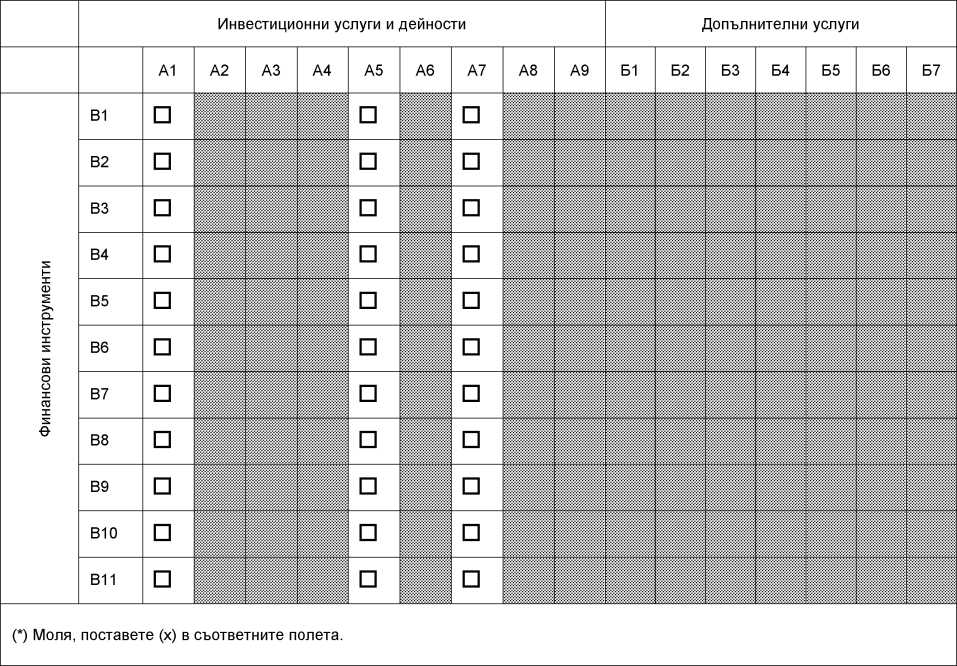 Бизнес план и структурна организация на обвързания агентБизнес планОпишете по какъв начин обвързаният агент ще допринесе за стратегията на инвестиционния посредник/групата.Опишете какви ще бъдат основните функции на обвързания агент.Опишете основните цели на обвързания агент.Търговска стратегияОпишете видовете клиенти/контрагенти, с които обвързаният агент ще работи.Опишете как инвестиционният посредник ще получи достъп до тези клиенти и как ще работи с тях.Организационна структураОпишете накратко как обвързаният агент се вписва в корпоративната структура на инвестиционния посредник/групата. (за улеснение може да бъде прикачена органиграма)Посочете организационната структура на обвързания агент със съответните функционални и правни йерархични връзки.Посочете кой ще отговаря за ежедневните операции на обвързания агент. Подробни данни за професионалния опит на лицата, които отговарят за управлението на обвързания агент (моля приложете CV).Посочете кой ще отговаря за функциите за вътрешен контрол на обвързания агент.Посочете кой ще отговаря за разглеждане на жалбите, подадени във връзка с обвързания агент.Посочете по какъв начин обвързаният агент ще докладва пред централното управление.Опишете подробно всички ключови споразумения за възлагане на дейности на външни изпълнители.Системи и механизми за контролПредставете накратко мерките във връзка със:защита на паричните средства и активите на клиентите (ако е приложимо);спазване на правилата за извършването на стопанска дейност и на други задължения, които са отговорност на компетентния орган на приемащата държава членка съгласно член 35, параграф 8 и съхраняването на информация съгласно член 16, параграф 6;кодекс за поведение на персонала, включително правилата за търговия за собствена сметка;борба срещу изпирането на пари;мониторинг и контрол на ключовите споразумения за възлагане на дейности на външни изпълнители (ако е приложимо);наименованието, адреса и данните за връзка с разрешената схема за обезщетяване на инвеститорите, в която инвестиционният посредник или кредитната институция членува.Финансова прогнозаПриложете прогнозен отчет за приходите и разходите, както и за паричните потоци за първоначален период от тридесет и шест месеца